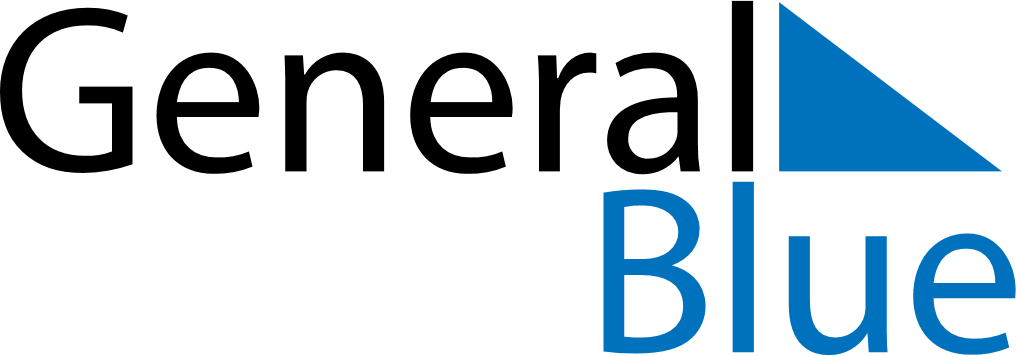 August 1702August 1702August 1702August 1702August 1702SundayMondayTuesdayWednesdayThursdayFridaySaturday12345678910111213141516171819202122232425262728293031